CONTENIDO GENERALÍndice de TablasTabla 1: Número de graduados por períodos	4Tabla 2: Número de estudiantes matriculados por períodos	4Tabla 3: Número de docentes TC, MT, TP por períodos	4Tabla 4: Perfil de docentes	5Tabla 5: Tecnología que tiene la facultad	6Tabla 6: Proyectos finalizados por períodos	6Tabla 7: Proyectos planificados por períodos	7Tabla 8: Convenios vigentes por períodos	7Tabla 9: Proyectos ejecutados por períodos	7Tabla 10: Proyectos planificados de acuerdo al POA	8Tabla 11: Autoridades de la facultad	9Tabla 12: Comisión Académica de la facultad	9Tabla 13: Comisión Autoevaluación de las carreras	9Tabla 14: Comisión de Vinculación	9Tabla 15: Comisión de Investigación	10Tabla 16: Comisión Prácticas pre-profesionales	10Tabla 17: Comisión Seguimiento a graduados	10Tabla 18: Perfil del personal administrativo y cargos	11Tabla 19: Planificación Estratégica de la facultad	15Tabla 20: Planificación del área de Investigación	16Tabla 21: Planificación del área de Vinculación	16Tabla 22: Planificación del área Administrativa - Financiera	16Tabla 23: Evaluación de los indicadores	17Índice d FigurasFigura 1: Malla  curricular Carrera …………………………	2Figura 2: Malla  curricular Carrera 2…………………………	3Figura 3: Organigrama estructural de la Facultad …………………………	8PLANIFICACIÓN INTERNA DE LA CARRERA DE …………………………………..DESCRIPCIÓN Y DIAGNÓSTICO DE LA CARRERAANTECEDENTES DE LA FACULTAD (BREVE RESUMEN -250 PALABRAS)SUBSISTEMASFORMACIÓN Malla curricularFigura 1: Malla  curricular Carrera …………………………Figura 2: Malla  curricular Carrera 2…………………………Número de graduados por períodos (2015 y 2016)Número de graduados del período 2015 (primer semestre de 2016 en caso de existir)Tabla 1: Número de graduados por períodosFuente: Facultad de (……………………………….)Número de estudiantes matriculados por períodosTabla 2: Número de estudiantes matriculados por períodosFuente: Facultad de (……………………………….)Número de docentes TC, MT, TP, fijos y contratadosTabla 3: Número de docentes TC, MT, TP por períodosFuente: Facultad de (……………………………….)Perfil del docenteTabla 4: Perfil de docentesFuente: Facultad de (……………………………….)Tecnología con la que cuenta la facultad y carrerasTabla 5: Tecnología que tiene la facultadFuente: Facultad de (……………………………….)INVESTIGACIÓNProyectos de investigación que finalizaron en los períodos 2015, 2016, 2017 (especificando los docentes y estudiantes involucrados) Tabla 6: Proyectos finalizados por períodosFuente: Facultad de (……………………………….)Proyectos planificados de acuerdo al POA 2015, 2016 y 2017 (especificando los docentes y estudiantes involucrados)Tabla 7: Proyectos planificados por períodosFuente: Facultad de (……………………………….)VINCULACIÓNConvenios vigentes por períodos 2015, 2016, 2017 (especificando los docentes, estudiantes y beneficiarios involucrados) Tabla 8: Convenios vigentes por períodosFuente: Facultad de (……………………………….)Proyectos ejecutados por períodos 2015, 2016, 2017 (especificando los docentes y estudiantes involucrados) Tabla 9: Proyectos ejecutados por períodosFuente: Facultad de (……………………………….)Proyectos planificados de acuerdo al POA 2015, 2016, 2017 (especificando los docentes y estudiantes involucrados) Tabla 10: Proyectos planificados de acuerdo al POA Fuente: Facultad de (……………………………….)ADMINISTRATIVO - FINANCIEROOrganigrama (Coordinado con los departamentos: de Organización y Métodos; Evaluación Interna) (OJO LEER REFERENCIA AL FINAL DE LA HOJA)   Figura 3: Organigrama estructural de la Facultad …………………………Fuente: Facultad de (……………………………………………………..)Autoridades de la Facultad Tabla 11: Autoridades de la facultad* En caso de existir otro responsable de comisión, incluir en la tabla.Fuente: Facultad de (……………………………………………………..)Conformación de comisiones – áreasTabla 12: Comisión Académica de la facultadFuente: Facultad de (……………………………………………………..)Tabla 13: Comisión Autoevaluación de las carrerasFuente: Facultad de (……………………………………………………..)Tabla 14: Comisión de VinculaciónFuente: Facultad de (……………………………………………………..)Tabla 15: Comisión de InvestigaciónFuente: Facultad de (……………………………………………………..)Tabla 16: Comisión Prácticas pre-profesionalesFuente: Facultad de (……………………………………………………..)Tabla 17: Comisión Seguimiento a graduadosFuente: Facultad de (……………………………………………………..)Perfil del personal administrativo y cargosTabla 18: Perfil del personal administrativo y cargosFuente: Facultad de (……………………………………………………..)Flujos de procesos administrativos y financieros (coordinados y aprobados con los departamentos: Organización y Métodos; Evaluación Interna).CULTURA E INTERCULTURALIDADProgramas en interculturalidad, desarrollo de valores, acciones afirmativas, artes, humanidades u otros; que haya desarrollado la carrera en los períodos 2015 (especificando docentes, estudiantes involucrados y asistentes).Proyectos planificados en POA 2016 y 2017 (especificando docentes y estudiantes involucrados)PROCESO DE PLANIFICACIÓN DE LA CARRERAAntecedentes de planificación (Describir si se han realizado planes estratégicos en la facultad y de qué manera permitió direccionar la misma para cumplimiento de los objetivos académicos)Enfoque académico en base al modelo educativo de la ULEAM (en coordinación con Vicerrectorado Académico)Desafíos de la carreraANÁLISIS Y ELEMENTOS ORIENTADORES Y SITUACIONALESTendencias de la carrera y estudios de pertinencia (basarse en el rediseño curricular)FODA (de acuerdo a la orientación del taller del Departamento de Planeamiento del 08 de diciembre del 2015)MisiónVisiónValoresPolíticasPLANIFICACIÓN ESTRATÉGICA (de acuerdo a los subsistemas y estimar los indicadores de acreditación coherentes con el POA 2015, 2016 y 2017)Planificación área de Formación (academia)Tabla 19: Planificación Estratégica de la facultad*Agregar programas, proyectos o actividades culturales y del Buen VivirFuente: Facultad de (……………………………………………………..)Planificación área de InvestigaciónTabla 20: Planificación del área de InvestigaciónFuente: Facultad de (……………………………………………………..)Planificación área de VinculaciónTabla 21: Planificación del área de VinculaciónPlanificación área de Administrativa – FinancieraTabla 22: Planificación del área Administrativa - FinancieraFuente: Facultad de (……………………………………………………..)Evaluación de los indicadores Para evaluar los indicadores se considera la valoración de tipo cualitativo y cuantitativoTabla 23: Evaluación de los indicadoresFuente: Facultad de (……………………………………………………..)_____________________________                                     ____________________________             Decano(a)                                                                               Dirección PlaneamientoGRADUADOS20152016HombresMujeresTotal Matriculados201520152016201620172017SemestresHMHMHMPrimeroSegundoTerceroCuarto QuintoSextoSéptimoOctavoNoveno Total PeríodosTIEMPO COMPLETOTIEMPO COMPLETOMEDIO TIEMPOMEDIO TIEMPOTIEMPO PARCIALTIEMPO PARCIALPeríodosHMHMHM201520162017Total DocenteFormación tercer nivelFormación MaestríasFormación Doctoral-PhDExperiencia laboral (Breve análisis)Artículos científicos y libros con ISBNNivel de capacitaciones en los últimos 5 añosAsignatura que imparteTipo de InfraestructuraCantidad de equipamientoCantidad de equipamientoCantidad de equipamientoCantidad de equipamientoCantidad de equipamientoCantidad de equipamientoTipo de InfraestructuraComputadoresPuntos de redSoftwares/programas/otrosProyectoresOtrosLaboratorios especializadosCentros de cómputosSalas de prácticasSalas de docentesSalas de estudiantesCubículosÁreas AdministrativasComisionesAuditoriosN°Nombre del Proyecto (Finalizados)Año de finalizaciónInvolucradosInvolucradosN°Nombre del Proyecto (Finalizados)Año de finalizaciónTotalDocentesTotalEstudiantes1234N°Nombre del Proyecto (Planificados)Año de finalizaciónInvolucradosInvolucradosN°Nombre del Proyecto (Planificados)Año de finalizaciónTotalDocentesTotalEstudiantes12345N°Convenios vigentesAño de vigenciaTotal de involucradosTotal de involucradosTotal de involucradosN°Convenios vigentesAño de vigenciaDocentesEstudiantesBeneficiarios12345N°Proyectos EjecutadosAño de vigenciaTotal de involucradosTotal de involucradosTotal de involucradosN°Proyectos EjecutadosAño de vigenciaDocentesEstudiantesBeneficiarios12345N°Proyectos PlanificadosAño de vigenciaTotal de involucradosTotal de involucradosTotal de involucradosN°Proyectos PlanificadosAño de vigenciaDocentesEstudiantesBeneficiarios12345NoNombres y ApellidosCargo1Coordinador de la carrera2Presidente de Comisión Académica3Responsable Comisión de Autoevaluación de Carrera4Responsable de Vinculación5Responsable de Investigación6Responsable de Prácticas Pre-profesionales7Responsable de Seguimiento a graduados8Comisión: AcadémicaCarrera: Comisión: AcadémicaCarrera: Comisión: AcadémicaCarrera: Comisión: AcadémicaCarrera: NoNombres y ApellidosCargo Correo 123Comisión: Autoevaluación de carreraCarrera:Comisión: Autoevaluación de carreraCarrera:Comisión: Autoevaluación de carreraCarrera:Comisión: Autoevaluación de carreraCarrera:NoNombres y ApellidosCargo Correo 123Comisión: VinculaciónCarrera: Comisión: VinculaciónCarrera: Comisión: VinculaciónCarrera: Comisión: VinculaciónCarrera: NoNombres y ApellidosCargo Correo 12Comisión: InvestigaciónCarrera: Comisión: InvestigaciónCarrera: Comisión: InvestigaciónCarrera: Comisión: InvestigaciónCarrera: NoNombres y ApellidosCargo Correo 123Comisión: Prácticas pre-profesionalesCarrera: Comisión: Prácticas pre-profesionalesCarrera: Comisión: Prácticas pre-profesionalesCarrera: Comisión: Prácticas pre-profesionalesCarrera: NoNombres y ApellidosCargo Correo 123Comisión: Seguimiento a graduadosCarrera: Comisión: Seguimiento a graduadosCarrera: Comisión: Seguimiento a graduadosCarrera: Comisión: Seguimiento a graduadosCarrera: NoNombres y ApellidosCargo Correo 123N°CargoAdministrativoEmpleado o trabajadorFormación Tercer nivelFormación MaestríasFormación Doctoral-PhDExperiencia laboral en puestos en la UleamNivel de capacitaciones (últimos 5 años)Responsabilidad que ocupa actualmente123456789FunciónFormaciónMomento estratégicoMomento estratégicoMomento tácticoMomento tácticoFunciónFormaciónObjetivo estratégico (PEDI 2016-2020Políticas (PEDI 2016-2020)EstrategiasProyectos, subproyectos y actividades (PEDI 2016-2020)FunciónInvestigaciónMomento estratégicoMomento estratégicoMomento tácticoMomento tácticoFunciónInvestigaciónObjetivo estratégico (PEDI 2016-2020)Políticas (PEDI 2016-2020)EstrategiasProyectos, subproyectos y actividades (PEDI 2016-2020)FunciónVinculaciónMomento estratégicoMomento estratégicoMomento tácticoMomento tácticoFunciónVinculaciónObjetivo estratégico (PEDI 2016-20209Políticas (PEDI 2016-2020)EstrategiasProyectos, subproyectos y actividades (PEDI 2016-2020)FunciónAdministrativa-FinancieraMomento estratégicoMomento estratégicoMomento tácticoMomento tácticoFunciónAdministrativa-FinancieraObjetivo estratégico (PEDI 2016-2020)Políticas (PEDI 2016-2020)EstrategiasProyectos, subproyectos y actividades (PEDI 2016-2020)Objetivo estratégico(Colocar del PEDI 2016-2020)Proyectos, Subproyectos, ActividadesIndicadoresdeGestiónMeta2017(Cuantitativa-Cualitativa)CronogramaCronogramaCronogramaResponsable201520162020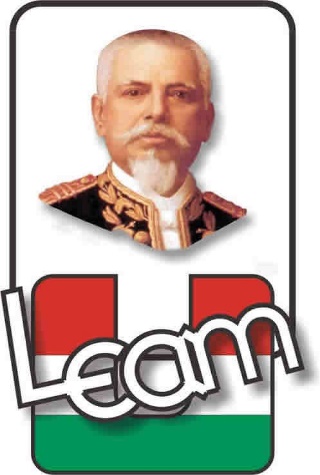 